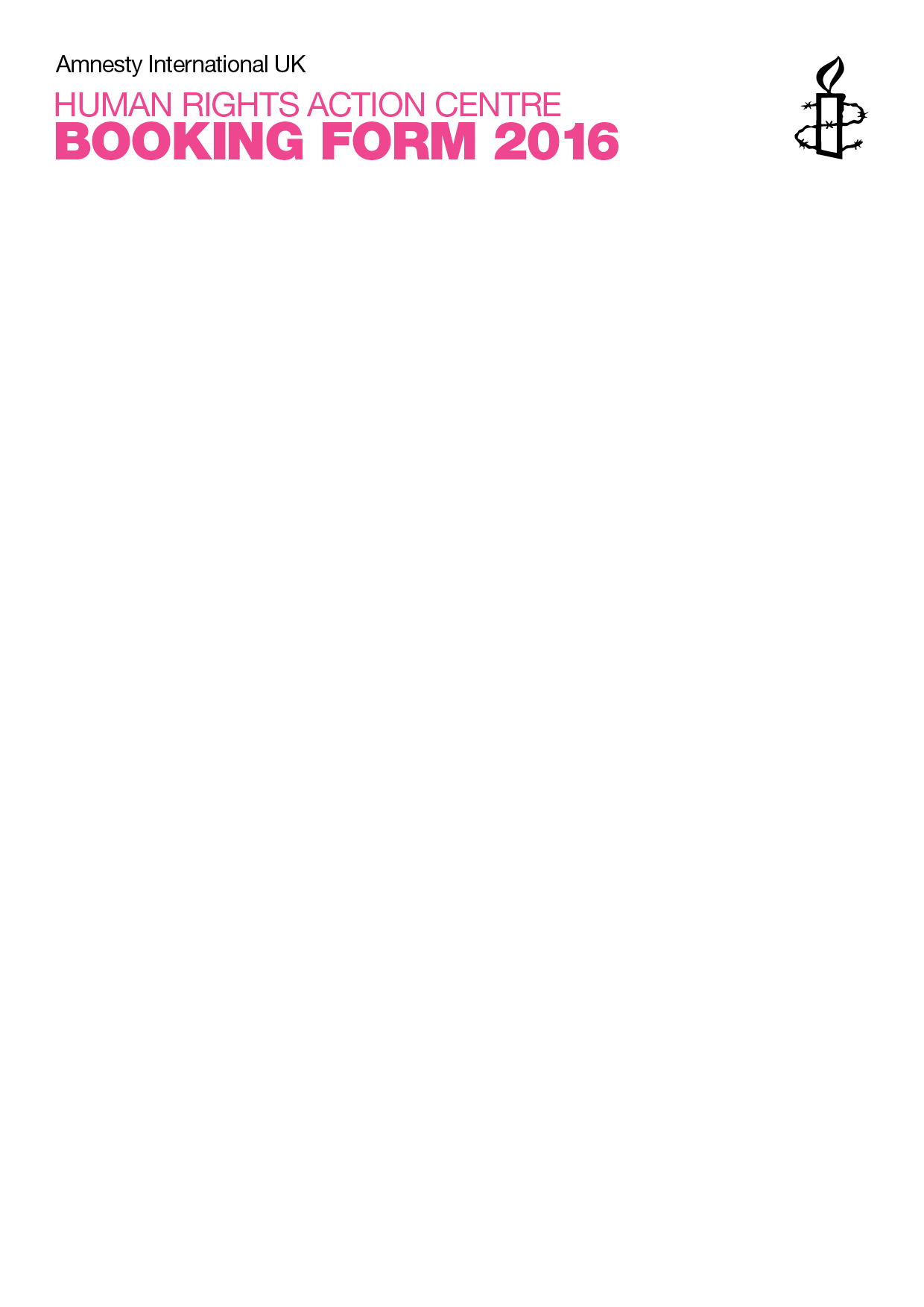 EVENT DETAILSEVENT DETAILSEVENT DETAILSEVENT DETAILSEVENT DETAILSEVENT DETAILSEVENT DETAILSEVENT DETAILSEVENT DETAILSEVENT DETAILSEVENT DETAILSEVENT DETAILSEVENT DETAILSOrganisationEvent organiserEvent organiserEvent organiserEvent organiserStart timeFinish timeFinish timeFinish timeFinish timeEvent dateEvent dateTitle of eventNo. of attendeesNo. of attendeesEmailTelephoneTelephoneAddressPlease specify if you have delegates with any access issues/requirements:Please specify if you have delegates with any access issues/requirements:Please specify if you have delegates with any access issues/requirements:Please specify if you have delegates with any access issues/requirements:Please specify if you have delegates with any access issues/requirements:Please specify if you have delegates with any access issues/requirements:Please specify if you have delegates with any access issues/requirements:Please specify if you have delegates with any access issues/requirements:Please specify if you have delegates with any access issues/requirements:Please specify if you have delegates with any access issues/requirements:Please specify if you have delegates with any access issues/requirements:Please specify if you have delegates with any access issues/requirements:Please specify if you have delegates with any access issues/requirements:ROOM REQUIREMENTSROOM REQUIREMENTSROOM REQUIREMENTSROOM REQUIREMENTSPlease mark an ‘X’ against your choice(s)Please mark an ‘X’ against your choice(s)Please mark an ‘X’ against your choice(s)Please mark an ‘X’ against your choice(s)Please mark an ‘X’ against your choice(s)Please mark an ‘X’ against your choice(s)Please mark an ‘X’ against your choice(s)Please mark an ‘X’ against your choice(s)Please mark an ‘X’ against your choice(s)RoomRoomIT/AVIT/AVIT/AVIT/AVLayoutLayoutLayoutLayoutLayoutCapacityAuditorium A large hall suitable for conferences, film screenings, panel discussion etc.The room can be partitioned for smaller events.Auditorium A large hall suitable for conferences, film screenings, panel discussion etc.The room can be partitioned for smaller events.• PC • Projector • Screen (4m x 3m)• DVD / Blu-ray player• Microphones   (static and roving)• Lighting• Sound system• PC • Projector • Screen (4m x 3m)• DVD / Blu-ray player• Microphones   (static and roving)• Lighting• Sound system• PC • Projector • Screen (4m x 3m)• DVD / Blu-ray player• Microphones   (static and roving)• Lighting• Sound system• PC • Projector • Screen (4m x 3m)• DVD / Blu-ray player• Microphones   (static and roving)• Lighting• Sound system½ space, theatre style seating on floor level½ space, theatre style seating on floor level½ space, theatre style seating on floor level½ space, theatre style seating on floor level½ space, theatre style seating on floor level100Auditorium A large hall suitable for conferences, film screenings, panel discussion etc.The room can be partitioned for smaller events.Auditorium A large hall suitable for conferences, film screenings, panel discussion etc.The room can be partitioned for smaller events.• PC • Projector • Screen (4m x 3m)• DVD / Blu-ray player• Microphones   (static and roving)• Lighting• Sound system• PC • Projector • Screen (4m x 3m)• DVD / Blu-ray player• Microphones   (static and roving)• Lighting• Sound system• PC • Projector • Screen (4m x 3m)• DVD / Blu-ray player• Microphones   (static and roving)• Lighting• Sound system• PC • Projector • Screen (4m x 3m)• DVD / Blu-ray player• Microphones   (static and roving)• Lighting• Sound systemFull space, theatre style seating on floor levelFull space, theatre style seating on floor levelFull space, theatre style seating on floor levelFull space, theatre style seating on floor levelFull space, theatre style seating on floor level230*Auditorium A large hall suitable for conferences, film screenings, panel discussion etc.The room can be partitioned for smaller events.Auditorium A large hall suitable for conferences, film screenings, panel discussion etc.The room can be partitioned for smaller events.• PC • Projector • Screen (4m x 3m)• DVD / Blu-ray player• Microphones   (static and roving)• Lighting• Sound system• PC • Projector • Screen (4m x 3m)• DVD / Blu-ray player• Microphones   (static and roving)• Lighting• Sound system• PC • Projector • Screen (4m x 3m)• DVD / Blu-ray player• Microphones   (static and roving)• Lighting• Sound system• PC • Projector • Screen (4m x 3m)• DVD / Blu-ray player• Microphones   (static and roving)• Lighting• Sound systemFull space, theatre style seating, raked (minimum 2 weeks notice) Set-up fee £150Full space, theatre style seating, raked (minimum 2 weeks notice) Set-up fee £150Full space, theatre style seating, raked (minimum 2 weeks notice) Set-up fee £150Full space, theatre style seating, raked (minimum 2 weeks notice) Set-up fee £150Full space, theatre style seating, raked (minimum 2 weeks notice) Set-up fee £150230*Auditorium A large hall suitable for conferences, film screenings, panel discussion etc.The room can be partitioned for smaller events.Auditorium A large hall suitable for conferences, film screenings, panel discussion etc.The room can be partitioned for smaller events.• PC • Projector • Screen (4m x 3m)• DVD / Blu-ray player• Microphones   (static and roving)• Lighting• Sound system• PC • Projector • Screen (4m x 3m)• DVD / Blu-ray player• Microphones   (static and roving)• Lighting• Sound system• PC • Projector • Screen (4m x 3m)• DVD / Blu-ray player• Microphones   (static and roving)• Lighting• Sound system• PC • Projector • Screen (4m x 3m)• DVD / Blu-ray player• Microphones   (static and roving)• Lighting• Sound systemFull space (no furniture)Full space (no furniture)Full space (no furniture)Full space (no furniture)Full space (no furniture)400Auditorium A large hall suitable for conferences, film screenings, panel discussion etc.The room can be partitioned for smaller events.Auditorium A large hall suitable for conferences, film screenings, panel discussion etc.The room can be partitioned for smaller events.• PC • Projector • Screen (4m x 3m)• DVD / Blu-ray player• Microphones   (static and roving)• Lighting• Sound system• PC • Projector • Screen (4m x 3m)• DVD / Blu-ray player• Microphones   (static and roving)• Lighting• Sound system• PC • Projector • Screen (4m x 3m)• DVD / Blu-ray player• Microphones   (static and roving)• Lighting• Sound system• PC • Projector • Screen (4m x 3m)• DVD / Blu-ray player• Microphones   (static and roving)• Lighting• Sound systemCabaret style linen hire fee £50Cabaret style linen hire fee £50Cabaret style linen hire fee £50Cabaret style linen hire fee £50Cabaret style linen hire fee £50100 Action Room 2     (off auditorium) Garfield Weston Action           Room (off auditorium) Action Room 2     (off auditorium) Garfield Weston Action           Room (off auditorium)• PC• 46” LCD screen • White boards• Flipchart stand• PC• 46” LCD screen • White boards• Flipchart stand• PC• 46” LCD screen • White boards• Flipchart stand• PC• 46” LCD screen • White boards• Flipchart standBoardroomBoardroomBoardroomBoardroomBoardroom14 Action Room 2     (off auditorium) Garfield Weston Action           Room (off auditorium) Action Room 2     (off auditorium) Garfield Weston Action           Room (off auditorium)• PC• 46” LCD screen • White boards• Flipchart stand• PC• 46” LCD screen • White boards• Flipchart stand• PC• 46” LCD screen • White boards• Flipchart stand• PC• 46” LCD screen • White boards• Flipchart standRows of chairsRows of chairsRows of chairsRows of chairsRows of chairs25 Action Room 2     (off auditorium) Garfield Weston Action           Room (off auditorium) Action Room 2     (off auditorium) Garfield Weston Action           Room (off auditorium)• PC• 46” LCD screen • White boards• Flipchart stand• PC• 46” LCD screen • White boards• Flipchart stand• PC• 46” LCD screen • White boards• Flipchart stand• PC• 46” LCD screen • White boards• Flipchart standStandingStandingStandingStandingStanding30Conference Room (mezzanine floor)Medium sized space, suitable for large meetingsConference Room (mezzanine floor)Medium sized space, suitable for large meetings• PC• Projector• Screen• Flipchart stand• PC• Projector• Screen• Flipchart stand• PC• Projector• Screen• Flipchart stand• PC• Projector• Screen• Flipchart standBoardroomBoardroomBoardroomBoardroomBoardroom22Conference Room (mezzanine floor)Medium sized space, suitable for large meetingsConference Room (mezzanine floor)Medium sized space, suitable for large meetings• PC• Projector• Screen• Flipchart stand• PC• Projector• Screen• Flipchart stand• PC• Projector• Screen• Flipchart stand• PC• Projector• Screen• Flipchart standRows of chairsRows of chairsRows of chairsRows of chairsRows of chairs45Conference Room (mezzanine floor)Medium sized space, suitable for large meetingsConference Room (mezzanine floor)Medium sized space, suitable for large meetings• PC• Projector• Screen• Flipchart stand• PC• Projector• Screen• Flipchart stand• PC• Projector• Screen• Flipchart stand• PC• Projector• Screen• Flipchart standCabaret styleCabaret styleCabaret styleCabaret styleCabaret style30Annex Room(lower ground floor)Medium sized space, suitable for large meetings.Annex Room(lower ground floor)Medium sized space, suitable for large meetings.• PC• Projector• Screen• Flipchart stand• PC• Projector• Screen• Flipchart stand• PC• Projector• Screen• Flipchart stand• PC• Projector• Screen• Flipchart standBoardroomBoardroomBoardroomBoardroomBoardroom22Annex Room(lower ground floor)Medium sized space, suitable for large meetings.Annex Room(lower ground floor)Medium sized space, suitable for large meetings.• PC• Projector• Screen• Flipchart stand• PC• Projector• Screen• Flipchart stand• PC• Projector• Screen• Flipchart stand• PC• Projector• Screen• Flipchart standRows of chairsRows of chairsRows of chairsRows of chairsRows of chairs40Annex Room(lower ground floor)Medium sized space, suitable for large meetings.Annex Room(lower ground floor)Medium sized space, suitable for large meetings.• PC• Projector• Screen• Flipchart stand• PC• Projector• Screen• Flipchart stand• PC• Projector• Screen• Flipchart stand• PC• Projector• Screen• Flipchart standCabaret styleCabaret styleCabaret styleCabaret styleCabaret style25Annex Room(lower ground floor)Medium sized space, suitable for large meetings.Annex Room(lower ground floor)Medium sized space, suitable for large meetings.• PC• Projector• Screen• Flipchart stand• PC• Projector• Screen• Flipchart stand• PC• Projector• Screen• Flipchart stand• PC• Projector• Screen• Flipchart standCabaret styleCabaret styleCabaret styleCabaret styleCabaret style25* Capacity can be increased to 250.Please note that we charge based on hours in the building as follows, unless otherwise agreed with the HRAC Events Team:• Half day: Up to 4 hours, earliest arrival time 08:30 • Full Day: Up to 8.5 hours, earliest arrival time 08:30 • Evening: Up to 4 hours, earliest arrival time 17:00 * Capacity can be increased to 250.Please note that we charge based on hours in the building as follows, unless otherwise agreed with the HRAC Events Team:• Half day: Up to 4 hours, earliest arrival time 08:30 • Full Day: Up to 8.5 hours, earliest arrival time 08:30 • Evening: Up to 4 hours, earliest arrival time 17:00 * Capacity can be increased to 250.Please note that we charge based on hours in the building as follows, unless otherwise agreed with the HRAC Events Team:• Half day: Up to 4 hours, earliest arrival time 08:30 • Full Day: Up to 8.5 hours, earliest arrival time 08:30 • Evening: Up to 4 hours, earliest arrival time 17:00 * Capacity can be increased to 250.Please note that we charge based on hours in the building as follows, unless otherwise agreed with the HRAC Events Team:• Half day: Up to 4 hours, earliest arrival time 08:30 • Full Day: Up to 8.5 hours, earliest arrival time 08:30 • Evening: Up to 4 hours, earliest arrival time 17:00 * Capacity can be increased to 250.Please note that we charge based on hours in the building as follows, unless otherwise agreed with the HRAC Events Team:• Half day: Up to 4 hours, earliest arrival time 08:30 • Full Day: Up to 8.5 hours, earliest arrival time 08:30 • Evening: Up to 4 hours, earliest arrival time 17:00 * Capacity can be increased to 250.Please note that we charge based on hours in the building as follows, unless otherwise agreed with the HRAC Events Team:• Half day: Up to 4 hours, earliest arrival time 08:30 • Full Day: Up to 8.5 hours, earliest arrival time 08:30 • Evening: Up to 4 hours, earliest arrival time 17:00 * Capacity can be increased to 250.Please note that we charge based on hours in the building as follows, unless otherwise agreed with the HRAC Events Team:• Half day: Up to 4 hours, earliest arrival time 08:30 • Full Day: Up to 8.5 hours, earliest arrival time 08:30 • Evening: Up to 4 hours, earliest arrival time 17:00 * Capacity can be increased to 250.Please note that we charge based on hours in the building as follows, unless otherwise agreed with the HRAC Events Team:• Half day: Up to 4 hours, earliest arrival time 08:30 • Full Day: Up to 8.5 hours, earliest arrival time 08:30 • Evening: Up to 4 hours, earliest arrival time 17:00 * Capacity can be increased to 250.Please note that we charge based on hours in the building as follows, unless otherwise agreed with the HRAC Events Team:• Half day: Up to 4 hours, earliest arrival time 08:30 • Full Day: Up to 8.5 hours, earliest arrival time 08:30 • Evening: Up to 4 hours, earliest arrival time 17:00 * Capacity can be increased to 250.Please note that we charge based on hours in the building as follows, unless otherwise agreed with the HRAC Events Team:• Half day: Up to 4 hours, earliest arrival time 08:30 • Full Day: Up to 8.5 hours, earliest arrival time 08:30 • Evening: Up to 4 hours, earliest arrival time 17:00 * Capacity can be increased to 250.Please note that we charge based on hours in the building as follows, unless otherwise agreed with the HRAC Events Team:• Half day: Up to 4 hours, earliest arrival time 08:30 • Full Day: Up to 8.5 hours, earliest arrival time 08:30 • Evening: Up to 4 hours, earliest arrival time 17:00 * Capacity can be increased to 250.Please note that we charge based on hours in the building as follows, unless otherwise agreed with the HRAC Events Team:• Half day: Up to 4 hours, earliest arrival time 08:30 • Full Day: Up to 8.5 hours, earliest arrival time 08:30 • Evening: Up to 4 hours, earliest arrival time 17:00 * Capacity can be increased to 250.Please note that we charge based on hours in the building as follows, unless otherwise agreed with the HRAC Events Team:• Half day: Up to 4 hours, earliest arrival time 08:30 • Full Day: Up to 8.5 hours, earliest arrival time 08:30 • Evening: Up to 4 hours, earliest arrival time 17:00 TECHNICAL SUPPORTTECHNICAL SUPPORTTECHNICAL SUPPORTTECHNICAL SUPPORTTECHNICAL SUPPORTTECHNICAL SUPPORTTECHNICAL SUPPORTTECHNICAL SUPPORTTECHNICAL SUPPORTIf you wish to use a Mac, please bring along a VGA adaptor.Presentations can be supplied on a memory stick, CD, or sent in advance to hracevents@amnesty.org.ukIf you wish to use a Mac, please bring along a VGA adaptor.Presentations can be supplied on a memory stick, CD, or sent in advance to hracevents@amnesty.org.ukIf you wish to use a Mac, please bring along a VGA adaptor.Presentations can be supplied on a memory stick, CD, or sent in advance to hracevents@amnesty.org.ukIf you wish to use a Mac, please bring along a VGA adaptor.Presentations can be supplied on a memory stick, CD, or sent in advance to hracevents@amnesty.org.ukIf you wish to use a Mac, please bring along a VGA adaptor.Presentations can be supplied on a memory stick, CD, or sent in advance to hracevents@amnesty.org.ukIf you wish to use a Mac, please bring along a VGA adaptor.Presentations can be supplied on a memory stick, CD, or sent in advance to hracevents@amnesty.org.ukIf you wish to use a Mac, please bring along a VGA adaptor.Presentations can be supplied on a memory stick, CD, or sent in advance to hracevents@amnesty.org.ukIf you wish to use a Mac, please bring along a VGA adaptor.Presentations can be supplied on a memory stick, CD, or sent in advance to hracevents@amnesty.org.ukIf you wish to use a Mac, please bring along a VGA adaptor.Presentations can be supplied on a memory stick, CD, or sent in advance to hracevents@amnesty.org.ukNo Charge       The Duty Manager will show you how to operate the equipment and will be available to troubleshoot.The Duty Manager will show you how to operate the equipment and will be available to troubleshoot.The Duty Manager will show you how to operate the equipment and will be available to troubleshoot.The Duty Manager will show you how to operate the equipment and will be available to troubleshoot.The Duty Manager will show you how to operate the equipment and will be available to troubleshoot.The Duty Manager will show you how to operate the equipment and will be available to troubleshoot.The Duty Manager will show you how to operate the equipment and will be available to troubleshoot.The Duty Manager will show you how to operate the equipment and will be available to troubleshoot.WeekdayHalf day         Full day       Evening         The Duty Manager will be in the room during the event to operate all AV.£150 for up to 4 hours (between 8am – 6pm)£250 for between 4-8 hours (between 8am – 6pm)£200 for up to 4 hours (between 5pm – 10pm)The Duty Manager will be in the room during the event to operate all AV.£150 for up to 4 hours (between 8am – 6pm)£250 for between 4-8 hours (between 8am – 6pm)£200 for up to 4 hours (between 5pm – 10pm)The Duty Manager will be in the room during the event to operate all AV.£150 for up to 4 hours (between 8am – 6pm)£250 for between 4-8 hours (between 8am – 6pm)£200 for up to 4 hours (between 5pm – 10pm)The Duty Manager will be in the room during the event to operate all AV.£150 for up to 4 hours (between 8am – 6pm)£250 for between 4-8 hours (between 8am – 6pm)£200 for up to 4 hours (between 5pm – 10pm)The Duty Manager will be in the room during the event to operate all AV.£150 for up to 4 hours (between 8am – 6pm)£250 for between 4-8 hours (between 8am – 6pm)£200 for up to 4 hours (between 5pm – 10pm)The Duty Manager will be in the room during the event to operate all AV.£150 for up to 4 hours (between 8am – 6pm)£250 for between 4-8 hours (between 8am – 6pm)£200 for up to 4 hours (between 5pm – 10pm)The Duty Manager will be in the room during the event to operate all AV.£150 for up to 4 hours (between 8am – 6pm)£250 for between 4-8 hours (between 8am – 6pm)£200 for up to 4 hours (between 5pm – 10pm)The Duty Manager will be in the room during the event to operate all AV.£150 for up to 4 hours (between 8am – 6pm)£250 for between 4-8 hours (between 8am – 6pm)£200 for up to 4 hours (between 5pm – 10pm)WeekendHalf day         Full day          The Duty Manager will be in the room during the event to operate all AV.£175 for up to 4 hours£300 for between 4-8 hoursThe Duty Manager will be in the room during the event to operate all AV.£175 for up to 4 hours£300 for between 4-8 hoursThe Duty Manager will be in the room during the event to operate all AV.£175 for up to 4 hours£300 for between 4-8 hoursThe Duty Manager will be in the room during the event to operate all AV.£175 for up to 4 hours£300 for between 4-8 hoursThe Duty Manager will be in the room during the event to operate all AV.£175 for up to 4 hours£300 for between 4-8 hoursThe Duty Manager will be in the room during the event to operate all AV.£175 for up to 4 hours£300 for between 4-8 hoursThe Duty Manager will be in the room during the event to operate all AV.£175 for up to 4 hours£300 for between 4-8 hoursThe Duty Manager will be in the room during the event to operate all AV.£175 for up to 4 hours£300 for between 4-8 hoursAV Requirements and Stage layoutTop TableLecternLecternMics (max 6)Roving mics (max 2)Roving mics (max 2)Roving mics (max 2)Lapel mics (max 2) AV Requirements and Stage layoutCATERINGCATERINGCATERINGCATERINGCATERINGCATERINGCATERINGCATERINGCATERINGWe have in-house facilities to provide tea and coffee. For food, please give an indication of requirements in the table below and we will forward you a quote from our preferred caterers.We have in-house facilities to provide tea and coffee. For food, please give an indication of requirements in the table below and we will forward you a quote from our preferred caterers.We have in-house facilities to provide tea and coffee. For food, please give an indication of requirements in the table below and we will forward you a quote from our preferred caterers.We have in-house facilities to provide tea and coffee. For food, please give an indication of requirements in the table below and we will forward you a quote from our preferred caterers.We have in-house facilities to provide tea and coffee. For food, please give an indication of requirements in the table below and we will forward you a quote from our preferred caterers.We have in-house facilities to provide tea and coffee. For food, please give an indication of requirements in the table below and we will forward you a quote from our preferred caterers.We have in-house facilities to provide tea and coffee. For food, please give an indication of requirements in the table below and we will forward you a quote from our preferred caterers.We have in-house facilities to provide tea and coffee. For food, please give an indication of requirements in the table below and we will forward you a quote from our preferred caterers.We have in-house facilities to provide tea and coffee. For food, please give an indication of requirements in the table below and we will forward you a quote from our preferred caterers.ItemItemItemCost(per person per serving)Cost(per person per serving)Cost(per person per serving)No. of CoversScheduled time(s)Scheduled time(s)Freshly brewed coffee and a selection of English and Herbal teasFreshly brewed coffee and a selection of English and Herbal teasFreshly brewed coffee and a selection of English and Herbal teas£1.40* £1.40* £1.40* Freshly brewed coffee, a selection English and Herbal teas, and biscuitsFreshly brewed coffee, a selection English and Herbal teas, and biscuitsFreshly brewed coffee, a selection English and Herbal teas, and biscuits£1.80* £1.80* £1.80* Hot water only Hot water only Hot water only £0.30*£0.30*£0.30*Fruit juiceFruit juiceFruit juice£0.90*£0.90*£0.90*Red and White wineRed and White wineRed and White wine£10.00* (per bottle)£10.00* (per bottle)£10.00* (per bottle)Kettle chip crispsKettle chip crispsKettle chip crisps£1.50* (per bag,serves 8)£1.50* (per bag,serves 8)£1.50* (per bag,serves 8)Selection of sandwiches (1.5 rounds per person) Fresh fruit platter OR assorted cakesSelection of sandwiches (1.5 rounds per person) Fresh fruit platter OR assorted cakesSelection of sandwiches (1.5 rounds per person) Fresh fruit platter OR assorted cakes£6.25 +VAT£6.25 +VAT£6.25 +VATSelection of sandwiches (1.5 rounds per person), fresh fruit platter, assorted cakes Selection of sandwiches (1.5 rounds per person), fresh fruit platter, assorted cakes Selection of sandwiches (1.5 rounds per person), fresh fruit platter, assorted cakes £7.95 +VAT£7.95 +VAT£7.95 +VATSelection of sandwiches (1 round per person)3 savoury canapés, fresh fruit platter Assorted cakes Selection of sandwiches (1 round per person)3 savoury canapés, fresh fruit platter Assorted cakes Selection of sandwiches (1 round per person)3 savoury canapés, fresh fruit platter Assorted cakes £9.75 +VAT£9.75 +VAT£9.75 +VAT*VAT does not apply.  Please note: for Auditorium bookings food will be served in the lower ground floor Atrium. Our preferred caterer is a local company, Limoncello.They can also provide a hot buffet and canape menu upon request. If you wish to use a different catering company, they must be registered with the Food Standards Agency, evidence of which must be sent to the HRAC Events Manager at least two weeks in advance. The catering company must have a Food Hygiene Rating of at least Generally Satisfactory (3) to comply with our policy. Water coolers are available throughout the venue, free of charge. *VAT does not apply.  Please note: for Auditorium bookings food will be served in the lower ground floor Atrium. Our preferred caterer is a local company, Limoncello.They can also provide a hot buffet and canape menu upon request. If you wish to use a different catering company, they must be registered with the Food Standards Agency, evidence of which must be sent to the HRAC Events Manager at least two weeks in advance. The catering company must have a Food Hygiene Rating of at least Generally Satisfactory (3) to comply with our policy. Water coolers are available throughout the venue, free of charge. *VAT does not apply.  Please note: for Auditorium bookings food will be served in the lower ground floor Atrium. Our preferred caterer is a local company, Limoncello.They can also provide a hot buffet and canape menu upon request. If you wish to use a different catering company, they must be registered with the Food Standards Agency, evidence of which must be sent to the HRAC Events Manager at least two weeks in advance. The catering company must have a Food Hygiene Rating of at least Generally Satisfactory (3) to comply with our policy. Water coolers are available throughout the venue, free of charge. *VAT does not apply.  Please note: for Auditorium bookings food will be served in the lower ground floor Atrium. Our preferred caterer is a local company, Limoncello.They can also provide a hot buffet and canape menu upon request. If you wish to use a different catering company, they must be registered with the Food Standards Agency, evidence of which must be sent to the HRAC Events Manager at least two weeks in advance. The catering company must have a Food Hygiene Rating of at least Generally Satisfactory (3) to comply with our policy. Water coolers are available throughout the venue, free of charge. *VAT does not apply.  Please note: for Auditorium bookings food will be served in the lower ground floor Atrium. Our preferred caterer is a local company, Limoncello.They can also provide a hot buffet and canape menu upon request. If you wish to use a different catering company, they must be registered with the Food Standards Agency, evidence of which must be sent to the HRAC Events Manager at least two weeks in advance. The catering company must have a Food Hygiene Rating of at least Generally Satisfactory (3) to comply with our policy. Water coolers are available throughout the venue, free of charge. *VAT does not apply.  Please note: for Auditorium bookings food will be served in the lower ground floor Atrium. Our preferred caterer is a local company, Limoncello.They can also provide a hot buffet and canape menu upon request. If you wish to use a different catering company, they must be registered with the Food Standards Agency, evidence of which must be sent to the HRAC Events Manager at least two weeks in advance. The catering company must have a Food Hygiene Rating of at least Generally Satisfactory (3) to comply with our policy. Water coolers are available throughout the venue, free of charge. *VAT does not apply.  Please note: for Auditorium bookings food will be served in the lower ground floor Atrium. Our preferred caterer is a local company, Limoncello.They can also provide a hot buffet and canape menu upon request. If you wish to use a different catering company, they must be registered with the Food Standards Agency, evidence of which must be sent to the HRAC Events Manager at least two weeks in advance. The catering company must have a Food Hygiene Rating of at least Generally Satisfactory (3) to comply with our policy. Water coolers are available throughout the venue, free of charge. *VAT does not apply.  Please note: for Auditorium bookings food will be served in the lower ground floor Atrium. Our preferred caterer is a local company, Limoncello.They can also provide a hot buffet and canape menu upon request. If you wish to use a different catering company, they must be registered with the Food Standards Agency, evidence of which must be sent to the HRAC Events Manager at least two weeks in advance. The catering company must have a Food Hygiene Rating of at least Generally Satisfactory (3) to comply with our policy. Water coolers are available throughout the venue, free of charge. *VAT does not apply.  Please note: for Auditorium bookings food will be served in the lower ground floor Atrium. Our preferred caterer is a local company, Limoncello.They can also provide a hot buffet and canape menu upon request. If you wish to use a different catering company, they must be registered with the Food Standards Agency, evidence of which must be sent to the HRAC Events Manager at least two weeks in advance. The catering company must have a Food Hygiene Rating of at least Generally Satisfactory (3) to comply with our policy. Water coolers are available throughout the venue, free of charge. ADDITIONAL INFORMATIONIf you have any additional notes, queries or concerns, please add them here:ADDITIONAL INFORMATIONIf you have any additional notes, queries or concerns, please add them here:ADDITIONAL INFORMATIONIf you have any additional notes, queries or concerns, please add them here:ADDITIONAL INFORMATIONIf you have any additional notes, queries or concerns, please add them here:ADDITIONAL INFORMATIONIf you have any additional notes, queries or concerns, please add them here:ADDITIONAL INFORMATIONIf you have any additional notes, queries or concerns, please add them here:ADDITIONAL INFORMATIONIf you have any additional notes, queries or concerns, please add them here:ADDITIONAL INFORMATIONIf you have any additional notes, queries or concerns, please add them here:ADDITIONAL INFORMATIONIf you have any additional notes, queries or concerns, please add them here:HIRE RATES FROM JANUARY 2016		Please note, rates include use of IT/AV equipment and are not subject to VAT.HIRE RATES FROM JANUARY 2016		Please note, rates include use of IT/AV equipment and are not subject to VAT.HIRE RATES FROM JANUARY 2016		Please note, rates include use of IT/AV equipment and are not subject to VAT.HIRE RATES FROM JANUARY 2016		Please note, rates include use of IT/AV equipment and are not subject to VAT.HIRE RATES FROM JANUARY 2016		Please note, rates include use of IT/AV equipment and are not subject to VAT.HIRE RATES FROM JANUARY 2016		Please note, rates include use of IT/AV equipment and are not subject to VAT.HIRE RATES FROM JANUARY 2016		Please note, rates include use of IT/AV equipment and are not subject to VAT.Room hire rateHalf dayHalf dayHalf dayHalf dayHalf dayHalf dayRoom hire rateABCCommercialCommercialCommercialAuditorium*n/a£600£900£1,200£1,200£1,200Action rooms (each)n/a£60£110£130£130£130Conference room (mezzanine floor)n/a£135£200£270£270£270Annex room (lower ground floor)n/a£120£180£250£250£250Atrium only (subject to availabilty)n/a£300£400£500£500£500Room hire rateFull dayFull dayFull dayFull dayFull dayFull dayRoom hire rateABCCommercialCommercialCommercialAuditorium*£600£1,000£1,500£2,000£2,000£2,000Action rooms (each)£60£100£150£200£200£200Conference room (mezzanine floor)£140£210£340£450£450£450Annex room (lower ground floor)£120£180£300£400£400£400Atrium only (sunject to availabilty)£300£500£600£700£700£700Room hire rateEveningEveningEveningEveningEveningEveningRoom hire rateABCCommercialCommercialCommercialAuditorium*£500£800£1,050£1,400£1,400£1,400Action rooms (each)£60£100£150£180£180£180Conference room (mezzanine floor)£135£158£236£315£315£315Annex room (lower ground floor)£130£150£200£300£300£300Atrium only (subject to availabilty)n/an/an/an/an/an/aRoom hire rateSaturday or SundaySaturday or SundaySaturday or SundaySaturday or SundayRoom hire rateABCCommercialAuditorium*£720£1,200£1,800£2,400Action rooms (each)£75£120£180£240Conference room (mezzanine floor)£160£270£405£540Annex room (lower ground floor)£150£250£350£450Atrium only (subject to availabilty)n/an/an/an/aStatusAnnual IncomeBandBandCharity< £1 millionACharity£1 million - £5 millionBCharity> £5 millionCNon-profit organisationsNon-registered charitiesNon-profit organisationsNon-registered charitiesCCommercial organisationCommercial organisationDOffice use only